Tratado de Cooperación en materia de Patentes (PCT)Comité de Cooperación TécnicaVigesimonovena sesiónGinebra, 17 a 20 de mayo de 2016Proyecto de orden del díapreparado por la SecretaríaApertura de la sesiónElección de un Presidente y de dos VicepresidentesAprobación del orden del díaAsesoramiento a la Asamblea de la Unión del PCT sobre la propuesta de designación del Instituto Turco de Patentes en calidad de Administración encargada de la búsqueda internacional y del examen preliminar internacional en virtud del PCTResumen de la PresidenciaClausura de la sesión[Fin del documento]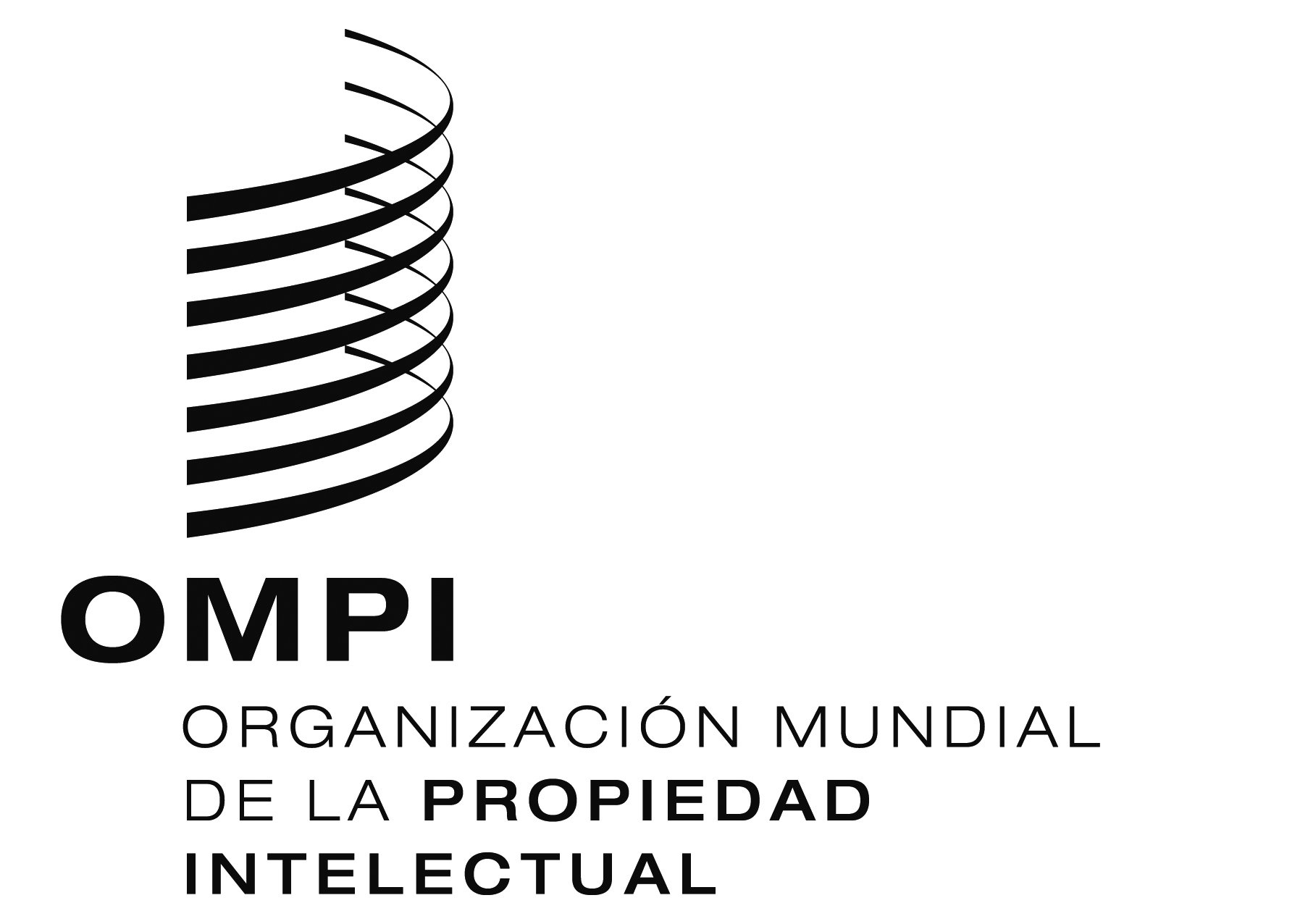 SPCT/CTC/29/1PCT/CTC/29/1PCT/CTC/29/1ORIGINAL: InglésORIGINAL: InglésORIGINAL: Inglésfecha: 12 de febrero de 2016fecha: 12 de febrero de 2016fecha: 12 de febrero de 2016